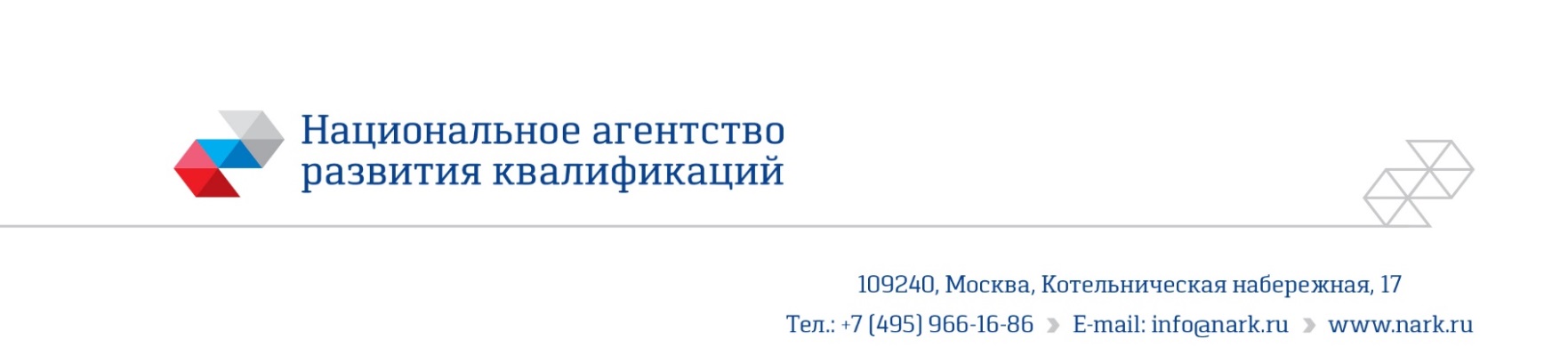 ОЦЕНОЧНОЕ СРЕДСТВОдля оценки квалификацииСтарший оператор спецоборудования по переработке жидких радиоактивных отходов (4 уровень квалификации)2019 годСостав оценочных средств 1. Наименование квалификации и уровень квалификации: Старший оператор спецоборудования по переработке жидких радиоактивных отходов (4 уровень квалификации) (указываются в соответствии с профессиональным стандартом или квалификационными требованиями, установленными федеральными законами и иными нормативными правовыми актами Российской Федерации) 2. Номер квалификации: 24.06100.02 (номер квалификации в реестре сведений о проведении независимой оценки квалификации) 3. Профессиональный стандарт или квалификационные требования, установленные федеральными законами и иными нормативными правовыми актами Российской Федерации (далее - требования к квалификации): Профессиональный стандарт «Оператор спецоборудования по переработке жидких радиоактивных отходов», код 24.061. (наименование и код профессионального стандарта либо наименование и реквизиты документов, устанавливающих квалификационные требования) 4. Вид профессиональной деятельности: Эксплуатация спецоборудования, используемого для переработки жидких радиоактивных отходов. (по реестру профессиональных стандартов) 5. Спецификация заданий для теоретического этапа профессионального экзаменаОбщая информация по структуре заданий для теоретического этапа профессионального экзамена: количество заданий с выбором ответа: 51; количество заданий с открытым ответом: 5; количество заданий на установление соответствия: 1; количество заданий на установление последовательности: 4; время выполнения заданий для теоретического этапа экзамена: 1 час.6. Спецификация заданий для практического этапа профессионального экзамена7. Материально-техническое обеспечение оценочных мероприятий: а) материально-технические ресурсы для обеспечения теоретического этапа профессионального экзамена: - учебная компьютерная аудитория; - программное обеспечение, обеспечивающее уровень компьютерного Internet тестирования в режиме online; - канцелярские принадлежности. (помещение, инвентарь, компьютерная техника и оргтехника, программное обеспечение, канцелярские принадлежности и другие) б) материально-технические ресурсы для обеспечения практического этапа профессионального экзамена: - оборудование, инструмент, оснастка, материалы, средства индивидуальной защиты, экзаменационные образцы, плакаты, макет или разрезная модель центробежного насоса (разрезная модель изготавливается удалением части материала корпуса и деталей насоса для наглядного визуального осмотра конструкции), приборы КИП и А, электроизмерительные приборы,  и другие (по усмотрению экзаменатора). (оборудование, инструмент, оснастка, материалы, средства индивидуальной защиты, экзаменационные образцы и другие) 8. Кадровое обеспечение оценочных мероприятий: Кадровое обеспечение оценочных мероприятий осуществляется на основе Федерального закона от 03.07.2016 № 283-ФЗ «О независимой оценке квалификаций» и приказа Минтруда России от 19.12.2016 г. № 759н «Об утверждении требований к центрам оценки квалификаций и Порядка отбора организаций для наделения их полномочиями по проведению независимой оценки квалификации и прекращения этих полномочий». Комиссия состоит из не менее чем трех человек, наличие высшего профильного (атомная энергетика) образования (все члены комиссии), опыт работы в атомной энергетике не менее пяти лет (все члены комиссии), опыт работы в цехах по обращению с радиоактивными отходами – не менее 3 лет (не менее 2 членов комиссии).(требования к квалификации и опыту работы, особые требования к членам экспертной комиссии)9. Требования безопасности к проведению оценочных мероприятий (при необходимости): Требования безопасности к проведению оценочных мероприятий: проведение обязательного инструктажа на рабочем месте, проведение целевого инструктажа перед проведением практической части, проведение инструктажа по пожарной и электробезопасности.______________________(проведение обязательного инструктажа на рабочем месте и другие) 10. Задания для теоретического этапа профессионального экзамена:Задания с выбором ответа№1 В каких температурных условиях должны находиться плюсовая и минусовая импульсные линии сужающих устройств?Варианты ответов:А) одинаковых температурных условиях;Б) температура минусовой линии должна быть больше;В) температура плюсовой линии должна быть больше.№2 В каком из нижеперечисленных случаев работы относятся к работам на высоте?Варианты ответов:А) работа на расстоянии 3 м от неогражденного перепада по высоте 2 м;Б) работа на расстоянии 2 м от неогражденного перепада по высоте 1,5 м;В) работа на расстоянии 2м от перепада по высоте 3м с ограждением высотой 1,5м;Г) работа на расстоянии 1,5м от перепада по высоте 2м с ограждением высотой 1м;Д) работа на расстоянии 1м от перепада по высоте 3м с ограждением высотой 1,8м.№3 При технологическом обслуживании установки по переработке ЖРО, средства измерения подлежат ежегодному метрологическому обслуживанию (поверке, калибровке). Калибровка — это?Варианты ответов:А) совокупность операций, выполняемых в целях подтверждения соответствия средств измерений метрологическим требованиям;Б) совокупность основополагающих нормативных документов, предназначенных для обеспечения единства измерений с требуемой точностью;В) совокупность операций, выполняемых в целях определения действительных значений метрологических характеристик средств измерений.№4 При переработке ЖРО каким методом не допускается полное обезвоживание высокосолевых водных сред?Варианты ответов:А) битумирования;Б) упаривания;В) остекловывания;Г) обмуровывания;Д) закаливания.№5 Есть ли конструктивные и схемные различия между «сухой» и «влажной» сдувкой при отверждении ЖРО?Варианты ответов:А) есть различия;Б) нет различий.№6 При нарушениях нормальной эксплуатации установки цементирования ЖРО выявить неисправности в случае если поворотный клапан заблокирован (воздуходувки, воздухопроводы):Варианты ответов:А) попадание постороннего предмета (материал);Б) износ клапана;В) нарушение герметичности;Г) попадание воздуха в гидросистему.№7 К средствам коллективной защиты относятся?Варианты ответов:А) убежища;Б) противогаз;В) укрытия;Г) респиратор.№8 Задачей управляющей ЭВМ является?Варианты ответов:А) изменение параметров;Б) управление и выдача управляющих воздействий;В) регулирование одного параметра;Г) защита технологического процесса;Д) замыкать цепь воздействия.№9 Перечислите случаи, требующие немедленного отключения оборудования и трубопроводов?Варианты ответов:А) при обнаружении протечек рабочей среды сверх установленных проектом значений;Б) при разрушении опор и подвесок;В) при превышении в необслуживаемых помещениях установленных в проекте значений давления, температуры, влажности или мощности поглощенной дозы;Г) при неисправностях или выходе из строя предохранительных устройств.Д) при появлении шумов, вибраций и ударов, нехарактерных для нормальной эксплуатации;Е) при повышении давления сверх рабочего более чем на 15% и дальнейшем его повышении несмотря на соблюдение всех требований, указанных в инструкциях;Ж) во всех перечисленных случаях.№10 Какая периодичность установлена для осмотра средств защиты с записью результатов в журнал учета и содержания средства защиты?Варианты ответов:А) 1 раз в два года;Б) 1 раз в год;В) 1 раз в 6 месяцев.№11 Какие виды технологического контроля должны быть предусмотрены при сборе, переработке, хранении и кондиционировании ЖРО?Варианты ответов:А) контроль их физических характеристик;Б) химических характеристик;В) радиационных характеристик;Г) все перечисленные виды контроля.№12 С какой целью осуществляется перевод ЖРО в стабильную твердую форму?Варианты ответов:А) с целью уменьшения объема;Б) с целью повторного использования выпаренной воды;В) с целью уменьшения возможности миграции содержащихся в них радионуклидов в окружающую среду;Г) для удобства транспортировки.№13 Что такое «кавитационный запас» насоса?Варианты ответов:А) высота расположения центра входного отверстия насоса относительно свободной поверхности жидкости в открытом расходном резервуаре, из которого производится всасывание жидкости насосом;Б) превышение полного напора жидкости во всасывающем патрубке насоса над давлением рн. п насыщенных паров этой жидкости;В) высота расположения свободной поверхности жидкости в открытом резервуаре, из которого производится всасывание, отсчитанная от центра входного отверстия насоса.№14 Перед каждым использованием оборудования установки по переработке ЖРО необходимо:Варианты ответов:А) проконтролировать уровень радиоактивного загрязнения наружных поверхностей;Б) при необходимости поверхность оборудования требуется дезактивировать в соответствии с принятыми на АЭС методами;В) осмотреть с целью выявления неисправностей;Г) произвести наладку, регулировку и обтирку оборудования установки;Д) обесточить оборудование.№15 В течении какого времени действует распоряжение?Варианты ответов:А) 8 часов;Б) в течение рабочего дня лица, отдавшего распоряжение;В) в течение рабочего дня исполнителя распоряжения.№16 Виды технологической сигнализации.Варианты ответов:А) контрольная, предупредительная, аварийная;Б) ручная, световая, аварийная;В) автоматическая, звуковая, предупредительная;Г) аварийная, предупредительная, отключающая;Д) запускающая, переключающая, ручная.№17 Что характеризуется чувствительностью защиты.Варианты ответов:А) максимальная величина, при которой срабатывает защита;Б) минимальная величина, при которой срабатывает защита;В) номинальная величина, при которой срабатывает защита;Г) рабочая величина, при которой срабатывает защита.№18 . Переработка ЖРО (технологические операции по изменению физико-химических характеристик ЖРО) должна обеспечивать удаление радионуклидов из жидкой фазы и (или) их концентрирование, и (или) перевод ЖРО в стабильную твердую форму с целью:Варианты ответов:А) управления технологическими параметрами процесса и контроль за ними;Б) уменьшения возможности миграции содержащихся в них радионуклидов в окружающую среду;В) предотвращения возможного возникновения неуправляемых химических экзотермических реакций между компонентами.№19 Кому должен сообщить работник о замеченных им нарушениях, представляющих опасность для людей?Варианты ответов:А) диспетчеру аварийной службы;Б) вышестоящему руководителю;В) инженеру по ТБ.№20 Какой из перечисленных видов работ относится к текущему ремонту КИПиА?Варианты ответов:А) промывка измерительных камер, исправление уплотнений и крепежа, проверка отборных устройств давления, расхода, сушка элементов средств измерения и автоматизации и зачистку контактов;Б) частичная разборка и сборка измерительных систем с заменой отдельных непригодных деталей (колец, винтов, стрелок);В) проверка измерительной схемы средств измерения, регулировка и подгонка показаний прибора по контрольным точкам, подготовка средств измерения для сдачи поверителю.№21 При технологическом обслуживании установки по переработке ЖРО, средства измерения подлежат ежегодному метрологическому обслуживанию. Назовите субъекты государственной метрологической службыВарианты ответов:А) Ростехрегулирование;Б) Метрологическая служба отраслей;В) Метрологическая служба предприятий;Г) Российская калибровочная служба.№22 К обслуживанию установки по переработке ЖРО допускаются?Варианты ответов:А) лица, достигшие 18 лет и имеющие профильное образование;Б) лица, ознакомленные с  инструкцией по эксплуатации оборудования;В) лица, прошедшие проверку знаний и аттестованные в установленном порядке;Г) лица, допущенные к самостоятельной работе.№23 Что не является нарушением по обеспечению работников СИЗ со стороны работодателя?Варианты ответов:А) удержание с работника стоимости СИЗ;Б) выдача СИЗ, не имеющих сертификата соответствия;В) требование возврата СИЗ при переводе работника на другое место работ.№24 Ближе какого расстояния не допускается подносить огнетушитель к горящей электроустановке?Варианты ответов:А) ближе 3 м;Б) ближе 2 м;В) ближе 1 м;Г) расстояние не регламентируется.№25 При технологическом обслуживании установки по переработке ЖРО, средства измерения подлежат ежегодному метрологическому обслуживанию (поверке, калибровке). Регулирование и поверку манометра выполняют на?Варианты ответов:А) на специальном прессе;Б) на специальном стенде;В) на специальном макете.№26 В чём заключается испытание насоса? Варианты ответов:А) в измерении Q (подачи), H (напора), N (мощности) при повышении частоты вращения до разрушения корпуса;Б) в измерении Q (подачи), H (напора), N (мощности) и n (коэффициента быстроходности) при различных режимах работы, устанавливаемых открытием дросселя (задвижки) на напорной линии;В) в измерении Q (подачи), H (напора), N (мощности) при применении разных типов двигателей.№27 Какая доза облучения в течение года является потенциально опасной? Варианты ответов:А) 50 мЗв;Б) 100 мЗв;В) 150 мЗв;Г) 200 мЗв.№28 Допускается ли сбор, переработка и кондиционирование ЖРО совместно с нерадиоактивными отходами?Варианты ответов:А) даБ) да, при соотношении объемов нерадиоактивных отходов и ЖРО не более 0,1В) да, при соотношении объемов нерадиоактивных отходов и ЖРО не более 0,01Г) да, при соотношении объемов нерадиоактивных отходов и ЖРО не более 0,001Д) нет.№29 Что такое «предельное давление насоса»? Варианты ответов:А) наибольшее давление на выходе из насоса, на которое рассчитана его конструкция;Б) наибольшее давление на входе из насоса, на которое рассчитана его конструкция;В) наибольшее давление создаваемое насосом.№30 При работе с сухими смесями (связующими) цементом и бентонитом, используются дополнительные СИЗ: Варианты ответов:А) очки;Б) маска;В) каска;Г) респиратор.№31 Трубопроводная арматура, у которой запирающий или регулирующий элемент, имеющий форму тела вращения или его части, поворачивается вокруг собственной оси, произвольно расположенной по отношению к направлению потока рабочей среды: Варианты ответов:А) задвижка;Б) вентиль;В) кран;Г) гидравлический затвор.№32 При работе и обслуживании вращающихся механизмов запрещается:Варианты ответов:А) находится рядом с вращающимися механизмами;Б) снимать ограждение движущихся частей;В) заниматься регулировкой;Г) протирать и останавливать рукой вращающиеся механизмы.№33 При нарушениях нормальной эксплуатации установки по переработке ЖРО насос не подает жидкость после пуска, к возможным причинам относятся:Варианты ответов:А) недостаточная частота вращения рабочего колеса;Б) открыт воздухосбросник на корпусе насоса;В) неплотности или засоры в приемном патрубке;Г) ослаблен сальник;Д) недостаточная частота вращения рабочего колеса;Е) рабочее колесо вращается в обратную сторону.№34 Является промежуточным элементом. Автоматически осуществляет скачкообразное изменение выходного сигнала под воздействием управляющего сигнала:Варианты ответов:А) генераторный датчик;Б) реле;В) индуктивность;Г) аналоговый преобразователь.№35 В помещениях какой категории не требуется применение дополнительных средств индивидуальной защиты?Варианты ответов:А) необслуживаемые помещения;Б) периодически обслуживаемые помещения;В) помещения постоянного пребывания персонала.№36 Какие работы выполняются по нарядам-допускам? Варианты ответов:А) ядерно-опасные работы;Б) радиационно-опасные работы;В) работы, к которым предъявляются дополнительные (повышенные) требования безопасности труда;Г) работы в зоне контролируемого доступа.№37 Для чего в гидростатических уровнемерах устанавливают уравнительный сосуд?Варианты ответов:А) для выравнивания уровней;Б) для выравнивания температур;В) для выравнивания давлений;Г) для выравнивания скоростей жидкости;Д) для выравнивания плотности.№38 Компоновка обслуживаемого оборудования обеспечивает:Варианты ответов:А) логическую последовательность технологической схемы;Б) легкость ориентации на рабочем месте;В) удобство эксплуатации оборудования;Г) доступность оборудования  и трубопроводов;Д) поддержание контролируемых и регулируемых параметров;Е) радиационный контроль.№39 Назовите предел эффективной дозы облучения для персонала группы А.Варианты ответов:А) 10мЗв в год в среднем за любые последовательные 5 лет, но не более 3мЗв в год;Б) 20мЗв в год в среднем за любые последовательные 5 лет, но не более 5мЗв в год;В) 30мЗв в год в среднем за любые последовательные 5 лет, но не более 7мЗв в год;Г) 40мЗв в год в среднем за любые последовательные 5 лет, но не более 10мЗв в год.№40 Перед запуском оборудования по переработке ЖРО произвести внешний осмотр, в соответствии с инструкцией по эксплуатации на:Варианты ответов:А)  отсутствие видимых дефектов (трещин, вмятин);Б)  целостность крепежа, целостность трубопроводов и мест соединений с оборудованием;В)  наличие заземления;Г)  наличие ограждений вращающихся частей;Д) работоспособность телефонной связи в помещениях обслуживания установок;Е) наличие пломб и сроков поверки  КИП, на предохранительных клапанах;Ж) исправность штатного и аварийного освещения помещений обслуживания установок.11. Критерии оценки (ключи к заданиям), правила обработки результатов теоретического этапа профессионального экзамена и принятия решения о допуске (отказе в допуске) к практическому этапу профессионального экзамена:12. Задания для практического этапа профессионального экзамена:13. Правила обработки результатов профессионального экзамена и принятия решения о соответствии квалификации соискателя требованиям к квалификации: Положительное решение о соответствии соискателя требованиям по квалификации: Старший оператор спецоборудования по переработке жидких радиоактивных отходов (4 уровень квалификации) принимается при: получении соискателем отметки «зачтено» по результатам выполнения практической части профессионального экзамена. (указывается, при каких результатах выполнения задания профессиональный экзамен считается пройденным положительно) 14. Перечень нормативных правовых и иных документов, использованных при подготовке комплекта оценочных средств (при наличии): - Приказ Минтруда России от 23.10.2015 N 776н «Об утверждении профессионального стандарта «Оператор спецоборудования по переработке жидких радиоактивных отходов» (Зарегистрировано в Минюсте России №598)- НП-001-15. Общие положения обеспечения безопасности атомных станций - РД ЭО 0176-2000. Правила организации работы с персоналом на атомных станциях концерна «Росэнергоатом» (ПОРП-2000)- НП-019-2000. Требования безопасности при сборе, переработке, хранении и кондиционировании жидких радиоактивных отходов- СТО 1.1.102.001.0673-2006. Правила охраны труда при эксплуатации тепломеханического оборудования и тепловых сетей атомных станций ФГУП концерн «Росэнергоатом»- Основные правила обеспечения эксплуатации атомных станций. СТО 1.1.1.01.0678-2007 (с изм. № 1 от 2008, № 2 от 2009, № 3, 4, 5 от 2010)- Правила безопасности при обращении с радиоактивными отходами атомных станций (НП-002-15)- Основные правила учёта и контроля радиоактивных веществ и радиоактивных отходов в организации (НП-067-11)- Безопасность при обращении с радиоактивными отходами. Общие положения (НП-058-14)- Нормы радиационной безопасности НРБ-99/2009 (СанПин 2.6.1.2523-09)- Основные санитарные правила обеспечения радиационной безопасности ОСПОРБ-99/2010 (СП 2.6.1.2612-10)- Санитарные правила обращения с радиоактивными отходами 
СПОРО-2002- ПМ.6 Компетенция WorldSkills Russia «Промышленная автоматика».- ГОСТ 21.208-2013 Система проектной документации для строительства (СПДС). Автоматизация технологических процессов. Обозначения условные приборов и средств автоматизации в схемах- Федеральные нормы и правила в области использования атомной энергии "Сбор, переработка, хранение и кондиционирование жидких радиоактивных отходов. Требования безопасности" (НП-019-15)Раздел страница1. Наименование квалификации и уровень квалификации 32. Номер квалификации 33. Профессиональный стандарт или квалификационные требования, установленные федеральными законами и иными нормативными правовыми актами Российской Федерации 34. Вид профессиональной деятельности 35. Спецификация заданий для теоретического этапа профессионального экзамена 36. Спецификация заданий для практического этапа профессионального экзамена 107. Материально-техническое обеспечение оценочных мероприятий 118. Кадровое обеспечение оценочных мероприятий 129. Требования безопасности к проведению оценочных мероприятий 1210. Задания для теоретического этапа профессионального экзамена 1211. Критерии оценки (ключи к заданиям), правила обработки результатов теоретического этапа профессионального экзамена и принятия решения о допуске (отказе в допуске) к практическому этапу профессионального экзамена 2612. Задания для практического этапа профессионального экзамена 2813. Правила обработки результатов профессионального экзамена и принятия решения о соответствии квалификации соискателя требованиям к квалификации 3514. Перечень нормативных правовых и иных документов, использованных при подготовке комплекта оценочных средств 35Знания, умения в соответствии с требованиями к квалификации, на соответствие которым проводится оценка квалификации Критерии оценки квалификации Тип и № задания 123К трудовой функции В/01.4 Знания К трудовой функции В/01.4 Знания К трудовой функции В/01.4 Знания Устройство, принцип работы и технические характеристики обслуживаемого оборудованияПравильный ответ по каждому вопросу - 1 баллНе правильный ответ-0 балловРаздел 10 Задание с открытым ответом №56 ,60  Эксплуатационные инструкции контрольно-измерительного оборудованияПравильный ответ по каждому вопросу - 1 баллНе правильный ответ-0 балловРаздел 10 Задание с выбором ответа №1Технологическая документация по обращению с жидкими радиоактивными отходамиПравильный ответ по каждому вопросу - 1 баллНе правильный ответ-0 балловРаздел 10
Задание с выбором ответа №4,18Параметры работы обслуживаемого оборудования. Расположение обслуживаемого оборудованияПравильный ответ по каждому вопросу - 1 баллНе правильный ответ-0 балловРаздел 10
Задание с выбором ответа №2Расположение органов управления технологическим оборудованиемПравильный ответ по каждому вопросу - 1 баллНе правильный ответ-0 балловРаздел 10
Задание с открытым ответом №57Допустимые отклонения рабочих параметров оборудованияПравильный ответ по каждому вопросу - 1 баллНе правильный ответ-0 балловРаздел 10
Задание с выбором ответа №13Требования охраны труда, радиационной, ядерной, промышленной безопасности, электробезопасности (до 1000 В)Правильный ответ по каждому вопросу - 1 баллНе правильный ответ-0 балловРаздел 10
Задание с выбором ответа №19Технологические регламенты, нормативные и методические документы по вопросам эксплуатации оборудованияПравильный ответ по каждому вопросу - 1 баллНе правильный ответ-0 балловРаздел 10
Задание с выбором ответа №5К трудовой функции В/01.4 УменияК трудовой функции В/01.4 УменияК трудовой функции В/01.4 УменияВыполнять оперативные переключения на оборудовании, устройствах и технологических системахПравильный ответ по каждому вопросу - 1 баллНе правильный ответ-0 балловРаздел 10
Задание с выбором ответа №9Контролировать работу обслуживаемого оборудования по показаниям средств измеренийПравильный ответ по каждому вопросу - 1 баллНе правильный ответ-0 балловРаздел 10
Задание с выбором ответа №11Анализировать работу оборудованияПравильный ответ по каждому вопросу - 5 балловНе правильный ответ-0 балловРаздел 10
Задание с выбором ответа №46Проверять работоспособность сигнализации и блокировок оборудованияПравильный ответ по каждому вопросу - 1 баллНе правильный ответ-0 балловРаздел 10
Задание с выбором ответа №48Выявлять неисправности в работе закрепленного оборудованияПравильный ответ по каждому вопросу - 1 баллНе правильный ответ-0 балловРаздел 10
Задание с выбором ответа №6Производить проверку и опробование технологической и аварийной сигнализации, технологических защит и блокировокПравильный ответ по каждому вопросу - 1 баллНе правильный ответ-0 балловРаздел 10
Задание с выбором ответа №17Выполнять профилактические осмотры оборудования согласно требованиям эксплутационных инструкций, положений по охране труда и радиационной безопасностиПравильный ответ по каждому вопросу - 5 балловНе правильный ответ-0 балловРаздел 10
Задание с выбором ответа №40Применение средств индивидуальной защитыПравильный ответ по каждому вопросу - 1 баллНе правильный ответ-0 балловРаздел 10
Задание с выбором ответа №10К трудовой функции В/02.4 ЗнанияК трудовой функции В/02.4 ЗнанияК трудовой функции В/02.4 ЗнанияУстройство, конструктивные особенности, правила обслуживания, условия эксплуатации и режим работы спецоборудования и систем, находящихся в зоне обслуживания оператора спецустановки по переработке жидких радиоактивных отходовПравильный ответ по каждому вопросу - 1 баллНе правильный ответ-0 балловРаздел 10
Задание с выбором ответа №12,28 Назначение защит, блокировок и сигнализаций, средств измерений и автоматических регуляторов, установленных на спецоборудовании, находящемся в зоне обслуживания жидких радиоактивных отходовПравильный ответ по каждому вопросу - 1 баллНе правильный ответ-0 балловРаздел 10
Задание с выбором ответа №16 Задание с открытым ответом №58Допустимые отклонения рабочих параметров спецоборудованияПравильный ответ по каждому вопросу - 1 баллНе правильный ответ-0 балловРаздел 10
Задание с выбором ответа №25Технологическая документация при обращении с жидкими радиоактивными отходамиПравильный ответ по каждому вопросу - 4 баллаНе правильный ответ-0 балловРаздел 10
Задание с выбором ответа №14,50Параметры работы обслуживаемого оборудованияПравильный ответ по каждому вопросу - 4 баллаНе правильный ответ-0 балловРаздел 10
Задание с выбором ответа №33Правила организации технического обслуживания и ремонта систем и оборудованияПравильный ответ по каждому вопросу - 3 баллаНе правильный ответ-0 балловРаздел 10
Задание с выбором ответа №22Технологические регламенты и производственные инструкцииПравильный ответ по каждому вопросу - 1 баллНе правильный ответ-0 балловРаздел 10
Задание с выбором ответа №15Требования охраны труда, радиационной, ядерной, промышленной безопасности, электробезопасностиПравильный ответ по каждому вопросу - 1 баллНе правильный ответ-0 балловРаздел 10
Задание с выбором ответа №24Требования нормативных документов по эксплуатации оборудованияПравильный ответ по каждому вопросу - 3 баллаНе правильный ответ-0 балловРаздел 10
Задание с выбором ответа №32К трудовой функции В/02.4 УменияК трудовой функции В/02.4 УменияК трудовой функции В/02.4 УменияВыполнять пуск и остановку обслуживаемого спецоборудованияПравильный ответ по каждому вопросу - 7 балловНе правильный ответ-0 балловРаздел 10
Задание с выбором ответа №41, 43Выполнять оперативные переключения на оборудовании, устройствах и технологических системахПравильный ответ по каждому вопросу - 1 баллНе правильный ответ-0 балловРаздел 10
Задание на установление последовательности №52Контролировать работу обслуживаемого оборудования по показаниям средств измеренийПравильный ответ по каждому вопросу - 1 баллНе правильный ответ-0 балловРаздел 10
Задание с выбором ответа №21Производить проверки и опробования технологической и аварийной сигнализации, технологических защит и блокировокПравильный ответ по каждому вопросу - 1 баллНе правильный ответ-0 балловРаздел 10
Задание с выбором ответа №47Анализировать данные измерения параметров и результатов проверок, опробований и испытаний оборудованияПравильный ответ по каждому вопросу - 1 баллНе правильный ответ-0 балловРаздел 10
Задание с выбором ответа №26Выполнять профилактические осмотры оборудования и запорной и регулирующей арматуры согласно требованиям эксплуатационных инструкций, положений по охране труда и радиационной безопасностиПравильный ответ по каждому вопросу - 1 баллНе правильный ответ-0 балловРаздел 10
Задание с выбором ответа №31,№49Выявлять неисправности в работе закрепленного оборудованияПравильный ответ по каждому вопросу - 1 балловНе правильный ответ-0 балловРаздел 10
Задание на установление соответствия№61Устранять неисправности в работе закрепленного оборудования, не требующие привлечения ремонтного персоналаПравильный ответ по каждому вопросу - 1 баллНе правильный ответ-0 балловРаздел 10
Задание на установление последовательности  №53, 54Пользоваться средствами индивидуального дозиметрического контроляПравильный ответ по каждому вопросу - 1 баллНе правильный ответ-0 балловРаздел 10
Задание с выбором ответа №27Применять средства индивидуальной защитыПравильный ответ по каждому вопросу - 1 баллНе правильный ответ-0 балловРаздел 10
Задание с выбором ответа №35К трудовой функции В/03.4 ЗнанияК трудовой функции В/03.4 ЗнанияК трудовой функции В/03.4 ЗнанияНазначение защит, блокировок и сигнализаций, средств измерений и автоматических регуляторов, установленных на спецоборудовании по переработке жидких радиоактивных отходовПравильный ответ по каждому вопросу - 1 баллНе правильный ответ-0 балловРаздел 10
Задание на установление последовательности  №55Эксплуатационные инструкции контрольно-измерительного оборудования Правильный ответ по каждому вопросу - 1 баллНе правильный ответ-0 балловРаздел 10
Задание с выбором ответа №34Параметры работы обслуживаемого оборудованияПравильный ответ по каждому вопросу - 1 баллНе правильный ответ-0 балловРаздел 10
Задание с выбором ответа №29Допустимые отклонения рабочих параметров спецоборудованияПравильный ответ по каждому вопросу - 1 баллНе правильный ответ-0 балловРаздел 10
Задание с выбором ответа №51Расположение обслуживаемого оборудованияПравильный ответ по каждому вопросу - 4 баллаНе правильный ответ-0 балловРаздел 10
Задание с выбором ответа №38Расположение органов управления технологическим оборудованиемПравильный ответ по каждому вопросу - 1 баллНе правильный ответ-0 балловРаздел 10
Задание с выбором ответа №8Задание с открытым ответом №59Технологические регламенты и производственные инструкцииПравильный ответ по каждому вопросу - 1 баллНе правильный ответ-0 балловРаздел 10
Задание с выбором ответа №36Требования охраны труда, радиационной, ядерной, промышленной безопасности, электробезопасностиПравильный ответ по каждому вопросу - 1 баллНе правильный ответ-0 балловРаздел 10
Задание с выбором ответа №39Руководящие, методические и нормативные документы, касающиеся трудовой деятельности переработчика жидких радиоактивных отходовПравильный ответ по каждому вопросу - 3 баллаНе правильный ответ-0 балловРаздел 10
Задание с выбором ответа №42К трудовой функции В/03.4 УменияК трудовой функции В/03.4 УменияК трудовой функции В/03.4 УменияВыявлять отклонения от нормального режима работы спецоборудования и принимать меры к их устранениюПравильный ответ по каждому вопросу - 3 балла Не правильный ответ-0 балловРаздел 10
Задание с выбором ответа №44Контролировать работу обслуживаемого оборудования по показаниям средств измеренийПравильный ответ по каждому вопросу - 1 баллНе правильный ответ-0 балловРаздел 10
Задание с выбором ответа №37Подготавливать средства измерений, автоматических регуляторов к поверкеПравильный ответ по каждому вопросу - 1 баллНе правильный ответ-0 балловРаздел 10
Задание с выбором ответа №3,20Выявлять неисправности в работе средств измерений, автоматических регуляторов и сигнализации спецоборудованияПравильный ответ по каждому вопросу - 1 баллНе правильный ответ-0 балловРаздел 10
Задание с выбором ответа №45Применять средства индивидуальной и коллективной защитыПравильный ответ по каждому вопросу - 6 балловНе правильный ответ-0 балловРаздел 10
Задание с выбором ответа №7, 23, 30Трудовые функции, трудовые действия, умения в соответствии с требованиями к квалификации, на соответствие которым проводится оценка квалификацииКритерии оценки квалификацииТип и № задания123Трудовая функция: В/01.4 Управление спецоборудованием по переработке жидких радиоактивных отходовТрудовые действия:- обслуживание пульта управления состоянием спецоборудования по переработке жидких радиоактивных отходов;- осмотр оборудования и систем согласно инструкции;- выявление дефектов, не требующих привлечения ремонтного персонала;- устранение дефектов, не требующих привлечения ремонтного персонала;- выполнение требований производственно-технической документации по эксплуатации оборудования;- остановка оборудования;- запуск оборудования из ремонта;- работа с технической документацией.Трудовая функция: В/03.4 Контроль показаний средств измерений, работы автоматических регуляторов и сигнализации спецоборудования по переработке жидких радиоактивных отходовТрудовые действия:- своевременное тестирование действия технологических защит и блокировок технической и предупредительной сигнализации;- работа с технологической документацией;- обход и осмотр спецоборудования  и коммуникаций согласно технологическому регламентуОбщее количество баллов, набранных по заданию для оценки:- зачтено – 12-20 баллов- не зачтено – менее 12 балловОценочные аспекты и их стоимость в баллах приведены в п. «Критерии оценки задания» практического задания, п.12Практическое задание №1Трудовая функция: В/02.4 Ведение технологического процесса переработки жидких радиоактивных отходовТрудовые действия:- проверка работоспособности средств измерений, автоматических регуляторов и сигнализаций;- контроль параметров, характеризующих работу оборудования, по приборам, расположенным в зоне обслуживания, и поддержание их в пределах допустимых значений;- устранение нештатных ситуаций в работе оборудованияОбщее количество баллов, набранных по заданию для оценки:- зачтено – 10-15 баллов- не зачтено – менее 10 балловОценочные аспекты и их стоимость в баллах приведены в п. «Критерии оценки задания» практического задания, п.12Практическое задание №2ЗАДАНИЕ №1НА ВЫПОЛНЕНИЕ ТРУДОВОЙ ФУНКЦИИ, ТРУДОВЫХ ДЕЙСТВИЙВ МОДЕЛЬНЫХ УСЛОВИЯХТиповое задание (Обобщенная формулировка задания, на базе которого могут разрабатываться варианты путем видоизменения предмета, материалов, технологий и прочих условий задачи):При подготовке рабочего места к ремонтным работам со снятием напряжения выполнить мероприятия в соответствии с требуемой технологической последовательностью:- вывесить указательные плакаты «Заземлено»;- на приводах ручного и на ключах дистанционного управления коммутационных аппаратов вывесить запрещающие плакаты;- наложить заземление (включить заземляющие ножи, а там, где они отсутствуют, установить переносные заземления);- проверить отсутствие напряжения на токоведущих частях, которые должны быть заземлены для защиты людей от поражения электрическим током;- произвести необходимые отключения и принять меры, препятствующие подаче напряжения на место работы вследствие ошибочного или самопроизвольного включения коммутационных аппаратов;- оградить при необходимости рабочее место и оставшиеся под напряжением токоведущие части, вывесить предупреждающие и предписывающие плакаты.2. Выявить и устранить простые неисправности и дефекты КИПиА (по выбору экзаменатора):- приборов для измерения давления;- приборов для измерения температуры;- приборов для измерения уровня;- приборов для измерения расхода;- другие приборы КИП и А.3. Выполнить осмотр центробежного насоса, по выбору экзаменатора, в одном из следующих состояний: в резерве (на предмет готовности к включению), в работе (на предмет исправности), в ремонте (на предмет выполнения условий безопасного производства работ):Для состояния «в резерве»:подключение кабеля к электродвигателюналичие заземленияналичие защитного кожухаоткрытое положение арматуры на всасе насоса протечка среды через уплотненияисправность манометра на напоре насосаналичие среды в корпусе насосаДля состояния «в работе»:отсутствие посторонних шумовналичие заземленияналичие защитного кожухапротечка среды через уплотнениядавление на напоре насосаконтрольное воздухоудаление из корпуса насосаДля состояния «в ремонте»:закрытое положение арматуры на всасе насосазакрытое положение арматуры на напоре насосаоткрытое положение арматуры на линии дренажа открытое положение арматуры на линии воздухоудаленияотключение кабеля от электродвигателяналичие знаков «не открывать работают люди» на закрытой арматуреналичие знаков «не закрывать работают люди» на открытой арматуреналичие знака «работать здесь»4. Выявить и устранить простые неисправности и дефекты механической части различных деформационных манометров (по выбору экзаменатора):- произвести внешний осмотр;- произвести внутренний осмотр;- произвести проверку приборов под током (напряжением);- выявить основные неисправности прибора;- выявить второстепенные неисправности прибора;- устранить неисправности и дефекты механической части прибора.Условия выполнения задания1. Место (время) выполнения задания: учебно-тренировочное подразделение АЭС; рабочее место на АЭС. 2. Максимальное время выполнения каждого пункта задания: 45 мин.3. Вы можете воспользоваться оборудованием (инвентарем), расходными материалами, литературой и другими источниками, информационно-коммуникационными технологиями и проч., предоставляемыми экзаменатором.